ONLINE SUPPLEMENTSupplemental Figure S1. Change from baseline in CGI-assessed overall health status (A), therapeutic effectiveness (B), and therapeutic risks (C) at week 12.(A)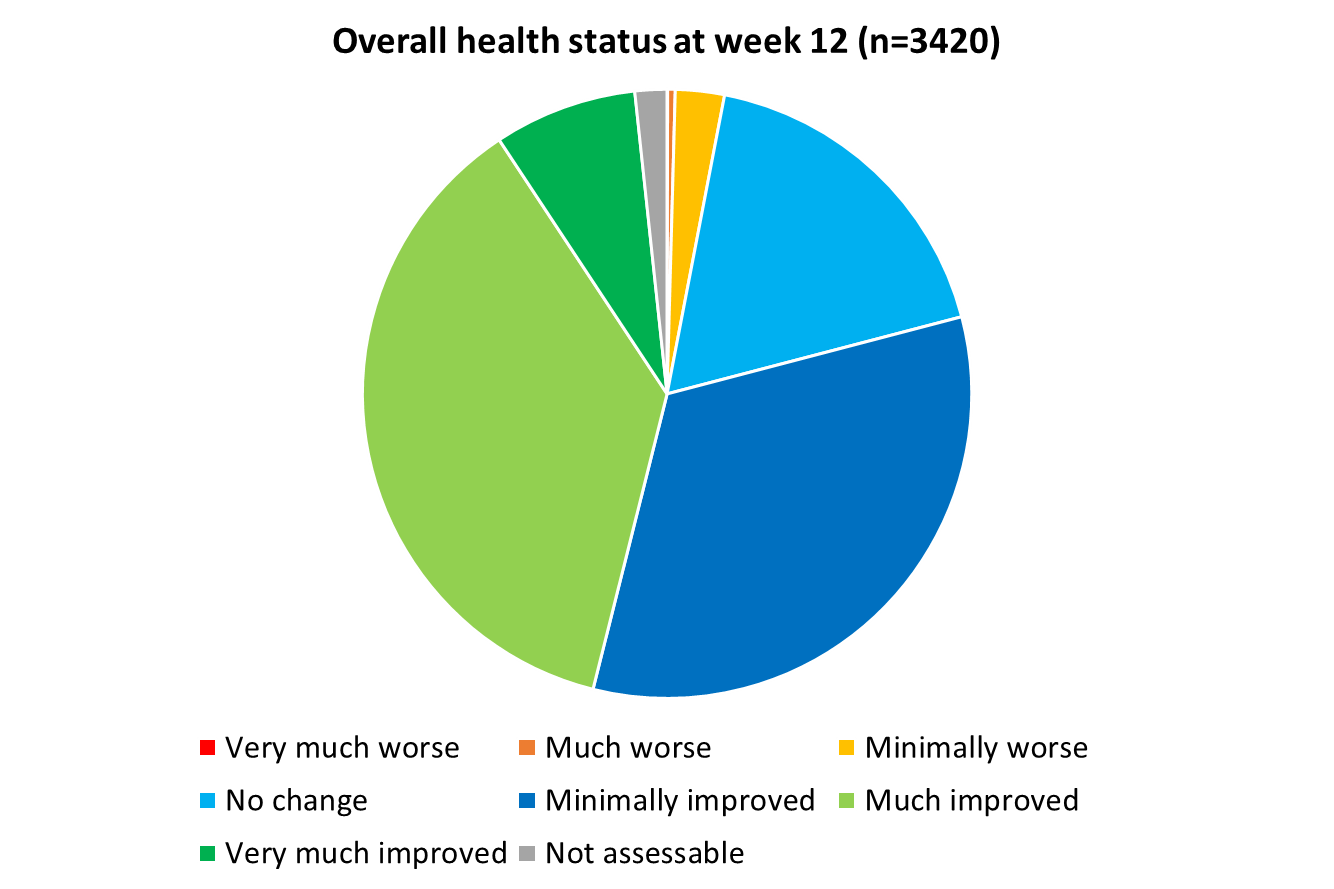 (B)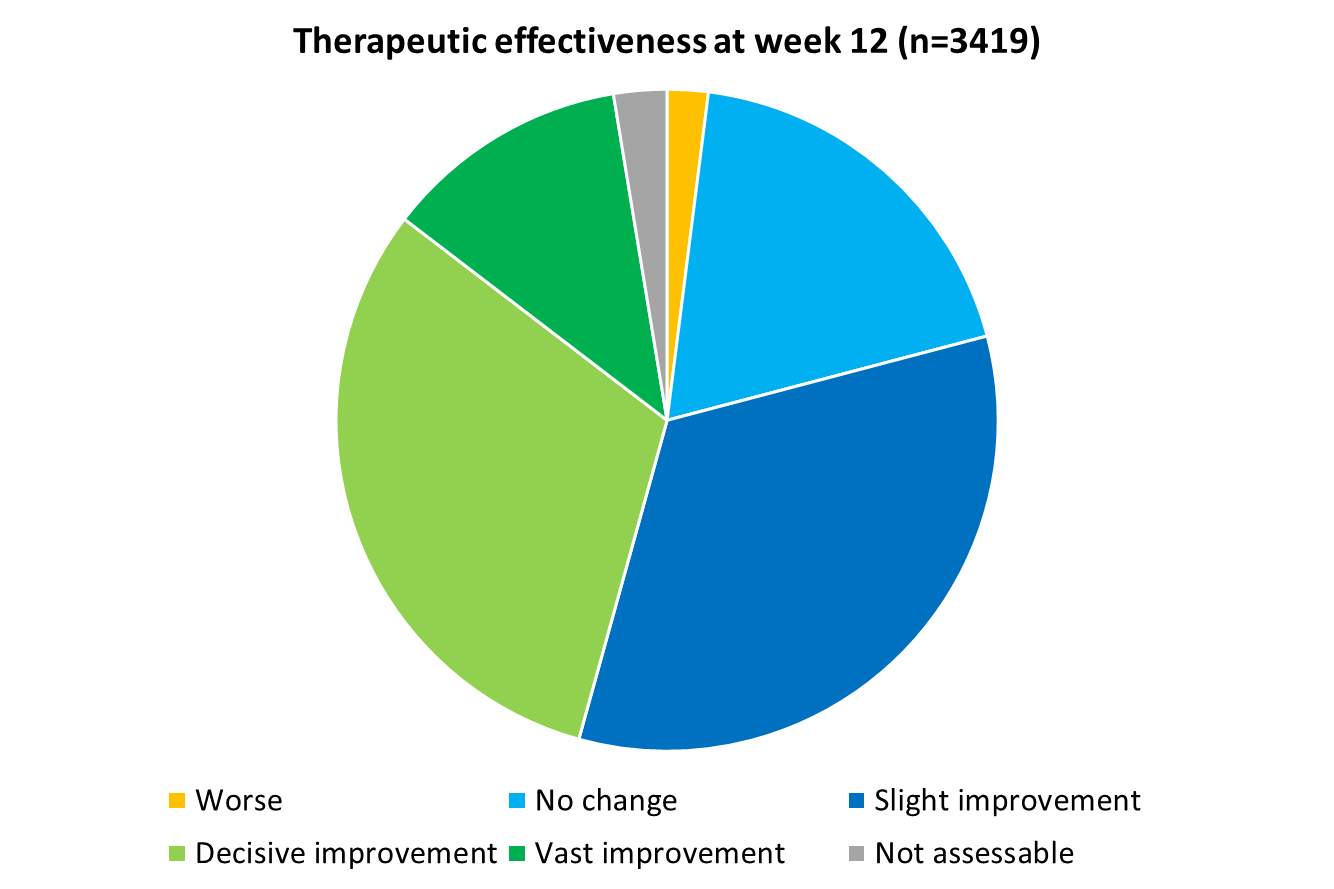 (C)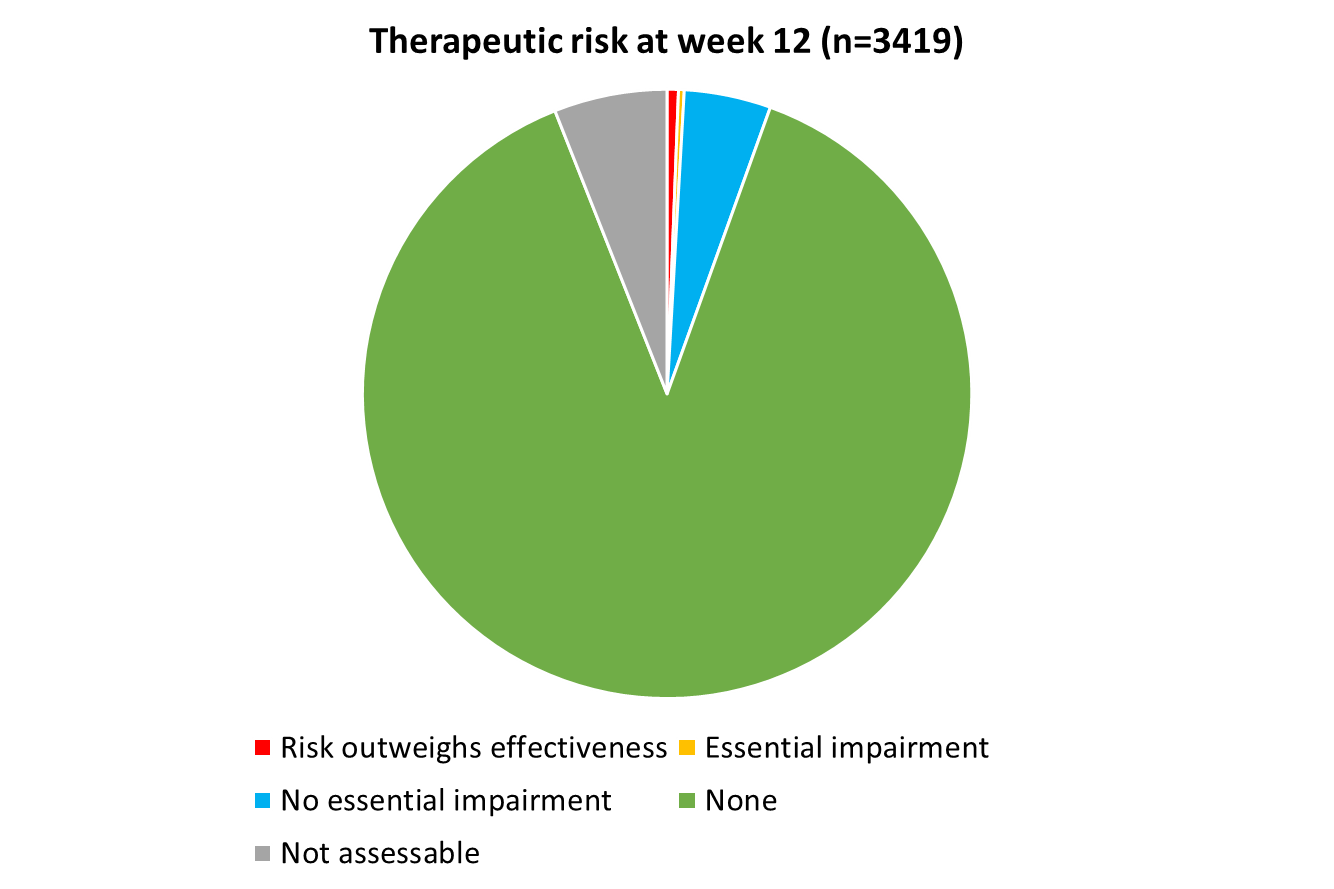 CGI, Clinical Global Impression Scale.Essential impairment denotes significant interference with the patient’s functioning.Supplemental Figure S2. Guideline-defined asthma control (A) and COPD disease severity (B) (as rated by physicians) at baseline, week 4, and week 12. (A)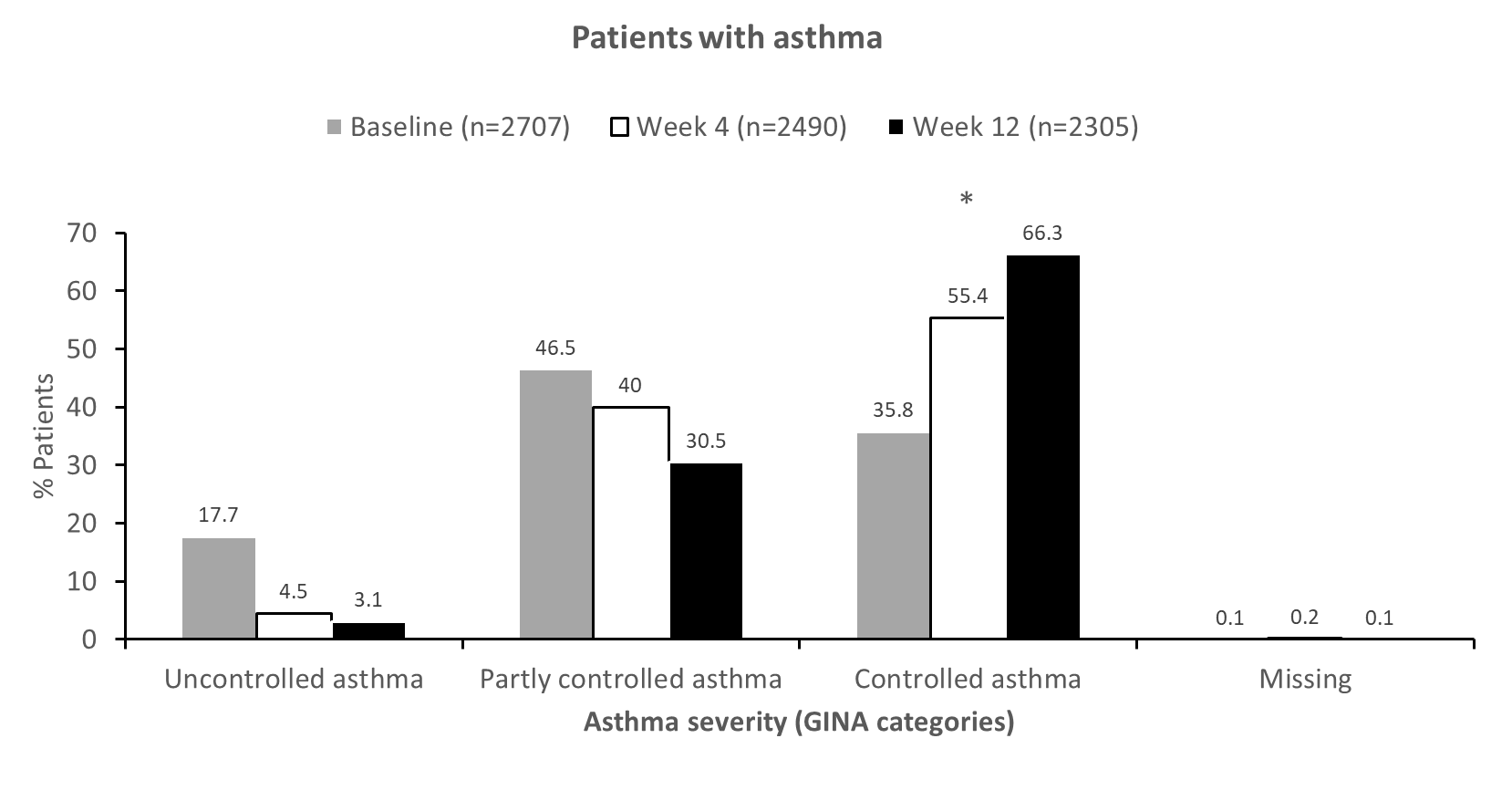 (B)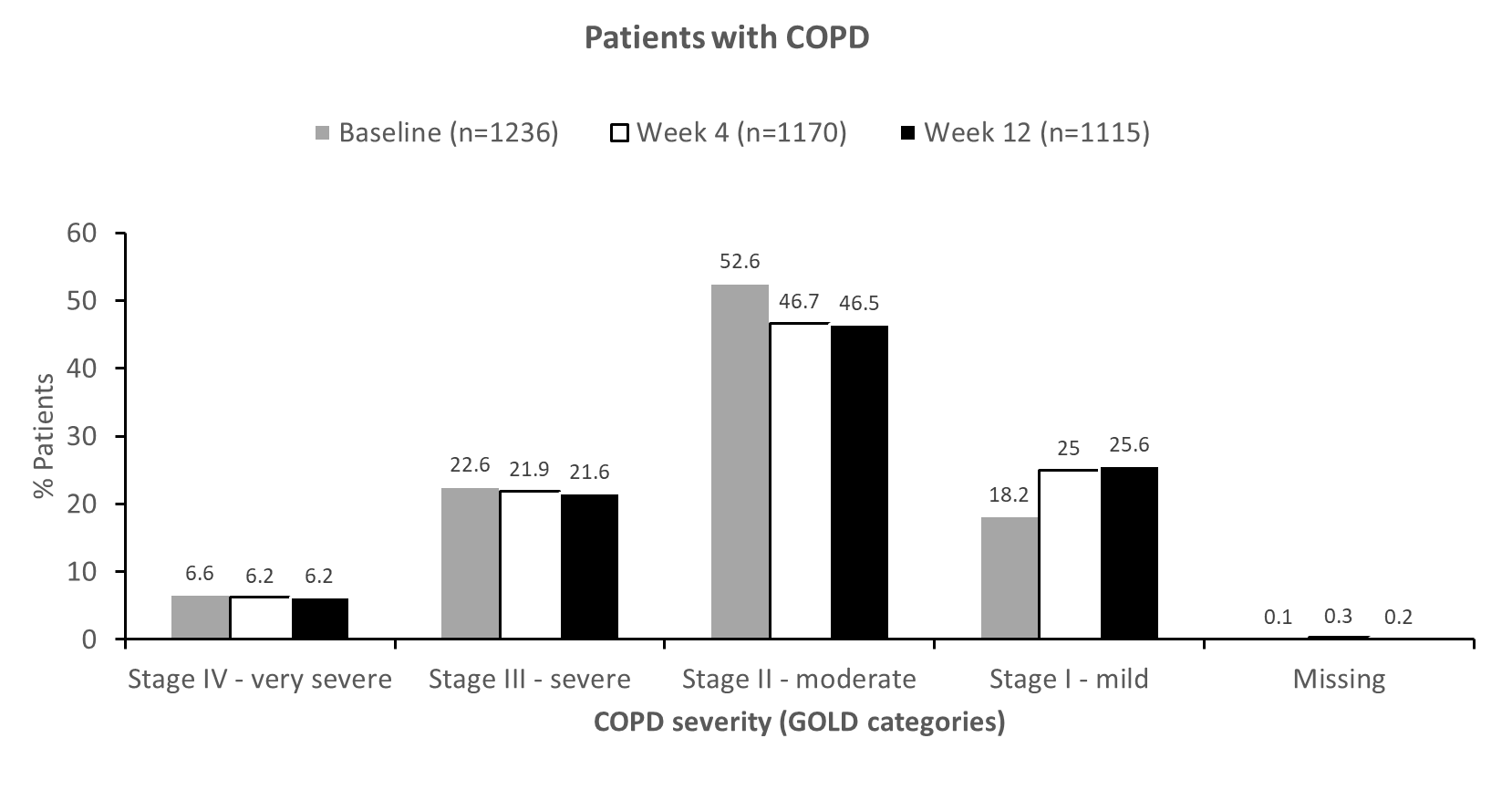 * p < 0.0001 for the proportion of patients with controlled asthma and valid documentation at each visit.
COPD, chronic obstructive pulmonary disease; GINA, Global Initiative for Asthma; GOLD, Global Initiative for Chronic Obstructive Lung Disease.Supplemental Table S1. Frequency of inhalation (inhalations in the morning–evening) in the FAS at baseline, second visit, and last documentation.FAS, full analysis set.*Questionnaire was not available or data were missing in <5% of patients. Question 1: In the past 4 weeks, how much of the time did your asthma keep you from getting as much done at work, school or at home? Question 2: During the past 4 weeks, how often have you had shortness of breath? Question 3: During the past 4 weeks, how often did your asthma symptoms (wheezing, coughing, shortness of breath, chest tightness or pain) wake you up at night or earlier than usual in the morning? Question 4: During the past 4 weeks, how often have you used your rescue inhaler or nebuliser medication (such as albuterol) Question 5: How would you rate your asthma control during the past 4 weeks?ACT, Asthma Control Test.CAT, COPD assessment test; CI, confidence intervals; CL, confidence limits; COPD, chronic obstructive pulmonary disease; Max, maximum; Min, minimum; Q, quartile; SD, standard deviationSupplemental Table S5. Improvements in lung function with B/F Spiromax. *Two-tailed t-test for comparison between baseline and week 12.COPD, chronic obstructive pulmonary disease; FAS, full analysis set; FEV1, forced expiratory volume in 1 second; SD, standard deviation.Supplemental Table S6. Incidence of adverse events and adverse drug reactions among the FAS, and in patients with asthma and COPD.* No individual serious ADRs were reported in ≥2 patients.ADR; adverse drug reaction; AE, adverse event; COPD, chronic obstructive pulmonary disease; FAS, full analysis set.Inhalations: mornings-eveningsBaselineBaselineWeek 4Week 4Week 12Week 12Inhalations: mornings-eveningsN%N%N%Total3,943100.03,660100.03,420100.00–020.1120.370.20–160.2100.390.30–21<0.10-0-1–0962.4842.3802.31–13,08278.22,89879.22,71079.21–270.280.260.22–0140.4110.380.22–1501.3481.3481.42–263216.054714.951415.04–41<0.10-0-Missing521.3421.1381.1Supplemental Table S2. Severity of illness, as assessed by the Clinical Global Impression Scale, in the FAS Supplemental Table S2. Severity of illness, as assessed by the Clinical Global Impression Scale, in the FAS Supplemental Table S2. Severity of illness, as assessed by the Clinical Global Impression Scale, in the FAS Supplemental Table S2. Severity of illness, as assessed by the Clinical Global Impression Scale, in the FAS Supplemental Table S2. Severity of illness, as assessed by the Clinical Global Impression Scale, in the FAS Supplemental Table S2. Severity of illness, as assessed by the Clinical Global Impression Scale, in the FAS Supplemental Table S2. Severity of illness, as assessed by the Clinical Global Impression Scale, in the FAS Severity of diseaseBaselineBaselineWeek 4Week 4Week 12Week 12Severity of diseasen%n%n%Total3,943100.03,660100.03,420100.0Missing20.11<0.11<0.1Not assessable561.4411.1411.2Normal, not at all ill310.8521.4672.0Borderline mentally ill942.41714.72035.9Mildly ill105726.8139738.2142241.6Moderately ill174044.1140838.5116834.2Markedly ill79620.246612.740611.9Severely ill1513.81113.0992.9Among the most extremely ill patients160.4130.4130.4Supplemental Table S3. Patient-reported asthma control (as assessed by ACT). Supplemental Table S3. Patient-reported asthma control (as assessed by ACT). Supplemental Table S3. Patient-reported asthma control (as assessed by ACT). Supplemental Table S3. Patient-reported asthma control (as assessed by ACT). Supplemental Table S3. Patient-reported asthma control (as assessed by ACT). Supplemental Table S3. Patient-reported asthma control (as assessed by ACT). Supplemental Table S3. Patient-reported asthma control (as assessed by ACT). BaselineBaselineWeek 4Week 4Week 12Week 12n%n%n%Total2,200100.02,033100.01,886100.0Question 1 (impairment)*All of the time994.5231.1201.1Most of the time38817.61195.9814.3Some of the time82937.762430.740421.4A little of the time46221.066832.971838.1None of the time 37817.251725.459531.5Question 2 (shortness of breath)*More than once a day42619.41628.0894.7Once a day33915.41999.81487.83 to 6 times a week51223.335617.524212.8Once or twice a week63929.083741.285045.1Not at all 24010.939519.449026.0Question 3 (night-time symptoms)*4 or more nights a week28613.0753.7492.62 to 3 nights a week46521.121110.41397.4Once a week36416.533116.321511.4Once or twice in the previous 4 weeks43519.855327.254729.0Not at all 60727.678038.487146.2Question 4 (rescue medication use)*3 or more times per day1607.3351.7261.41 or 2 times per day42719.423211.41457.72 or 3 times per week39818.136317.923712.6Once a week or less41018.657928.563933.9Not at all 74133.773536.277140.9Question 5 (asthma control)*Not controlled at all1316.0130.6120.6Poorly controlled40118.2763.7422.2Somewhat controlled76935.055027.134118.1Well controlled63028.691945.292449.0Completely controlled 22010.038919.150226.6Supplemental Table S4. Patient-reported COPD symptom control (as assessed by CAT).Supplemental Table S4. Patient-reported COPD symptom control (as assessed by CAT).Supplemental Table S4. Patient-reported COPD symptom control (as assessed by CAT).Supplemental Table S4. Patient-reported COPD symptom control (as assessed by CAT).Supplemental Table S4. Patient-reported COPD symptom control (as assessed by CAT).Supplemental Table S4. Patient-reported COPD symptom control (as assessed by CAT).Supplemental Table S4. Patient-reported COPD symptom control (as assessed by CAT).Supplemental Table S4. Patient-reported COPD symptom control (as assessed by CAT).Supplemental Table S4. Patient-reported COPD symptom control (as assessed by CAT).nMeanSDMinQ1MedianQ3MaxCoughCoughCoughCoughCoughCoughCoughCoughCoughBaseline9212.71.30.02.03.04.05.0Week 48702.11.10.01.02.03.05.0Week 128212.01.10.01.02.03.05.0Phlegm in chestPhlegm in chestPhlegm in chestPhlegm in chestPhlegm in chestPhlegm in chestPhlegm in chestPhlegm in chestPhlegm in chestBaseline9222.61.30.02.03.04.05.0Week 48702.01.20.01.02.03.05.0Week 128231.91.20.01.02.03.05.0Chest tightnessChest tightnessChest tightnessChest tightnessChest tightnessChest tightnessChest tightnessChest tightnessChest tightnessBaseline9222.01.40.01.02.03.05.0Week 48671.61.30.00.02.02.05.0Week 128211.51.20.00.01.02.05.0Shortness of breath while climbing one flight of stairsShortness of breath while climbing one flight of stairsShortness of breath while climbing one flight of stairsShortness of breath while climbing one flight of stairsShortness of breath while climbing one flight of stairsShortness of breath while climbing one flight of stairsShortness of breath while climbing one flight of stairsShortness of breath while climbing one flight of stairsShortness of breath while climbing one flight of stairsBaseline9223.41.30.03.04.05.05.0Week 48702.91.40.02.03.04.05.0Week 128232.71.50.02.03.04.05.0Limited activities at homeLimited activities at homeLimited activities at homeLimited activities at homeLimited activities at homeLimited activities at homeLimited activities at homeLimited activities at homeLimited activities at homeBaseline9212.41.50.01.03.04.05.0Week 48661.91.40.01.02.03.05.0Week 128231.81.40.01.02.03.05.0Confidence leaving home despite lung conditionConfidence leaving home despite lung conditionConfidence leaving home despite lung conditionConfidence leaving home despite lung conditionConfidence leaving home despite lung conditionConfidence leaving home despite lung conditionConfidence leaving home despite lung conditionConfidence leaving home despite lung conditionConfidence leaving home despite lung conditionBaseline9211.41.40.00.01.03.05.0Week 48691.21.30.00.01.02.05.0Week 128211.11.20.00.01.02.05.0Sleep qualitySleep qualitySleep qualitySleep qualitySleep qualitySleep qualitySleep qualitySleep qualitySleep qualityBaseline9212.11.50.01.02.03.05.0Week 48691.81.30.01.02.03.05.0Week 128231.61.30.00.02.03.05.0Energy levelEnergy levelEnergy levelEnergy levelEnergy levelEnergy levelEnergy levelEnergy levelEnergy levelBaseline9202.61.40.02.03.04.05.0Week 48682.21.30.01.02.03.05.0Week 128212.21.30.01.02.03.05.0CAT parameterChange from baseline at week 12Change from baseline at week 12Change from baseline at week 12Change from baseline at week 12Change from baseline at week 12Change from baseline at week 12Change from baseline at week 12Change from baseline at week 12CAT parameterNMean difference95% CISD95% CL of the SDMaxMinp-valueCough775–0.75–0.84, –0.661.251.19, 1.31–5.0+5.0<0.0001Phlegm in chest778–0.69–0.77, –0.601.251.19, 1.31–5.0+4.0<0.0001Chest tightness776–0.55–0.64, –0.461.231.69, 1.29–5.0+5.0<0.0001Shortness of breath while climbing a flight of stairs777–0.74–0.82, –0.661.131.07, 1.19–5.0+4.0<0.0001Limited daily activities777–0.61–0.70, –0.521.261.20, 1.33–5.0+5.0<0.0001Confidence leaving home776–0.35–0.43, –0.271.161.11, 1.22–5.0+5.0<0.0001Sleep quality777–0.49–0.58, –0.401.291.12, 1.36–5.0+5.0<0.0001Energy level775–0.47–0.55, –0.391.151.09, 1.21–5.0+4.0<0.0001MeasureBaselineBaselineWeek 4Week 4Week 12Week 12P-value*MeasurenMean (SD)nMean (SD)nMean (SD)P-value*Vital capacity (% predicted)  Overall population  Asthma  COPD3,5272,4731,05481.7 (17.5)85.7 (15.8)72.3 (17.7)2,2181,51670284.1 (17.3)88.5 (15.4)74.7 (17.3)2,5081,74975985.3 (17.6)89.8 (15.3)75.0 (18.1)<0.0001<0.0001<0.0001FEV1 pre-bronchodilation (% predicted)  Overall population  Asthma  COPD3,2092,26794274.4 (19.8)79.8 (17.4)61.5 (19.1)1,9201,32859278.0 (19.7)84.0 (16.7)64.6 (19.3)2,0501,44660479.0 (20.0)85.1 (16.9)64.4 (19.3)<0.0001<0.0001<0.0001FEV1 post-bronchodilation (% predicted)  Overall population  Asthma  COPD1,6071,06654178.6 (19.0)84.1 (16.1)67.7 (19.8)93861132781.4 (18.0)86.6 (14.9)71.8 (19.4)1,04567537081.3 (19.2)87.9 (15.1)69.3 (20.2)<0.0001<0.0001<0.0001CharacteristicOverall population
(N = 3943)Asthma 
(n = 2707)COPD 
(n = 1236)Non-serious AEs, n (%)115 (2.9)82 (3.0)33 (2.7)Serious AEs, n (%)33 (0.8)14 (0.5)19 (1.5)Non-serious ADRs, n (%)113 (2.9)88 (3.3)25 (2.0)Serious ADRs, n (%)4 (0.1)3 (0.1)1 (0.1)Specific non-serious AEs reported in ≥0.2% patients, n (%)	Nasopharyngitis	Bronchitis	Asthma	Condition aggravated13 (0.33)10 (0.25)10 (0.25)8 (0.20)11 (0.41)6 (0.22)9 (0.33)6 (0.22)2 (0.16)4 (0.32)1 (0.08)2 (0.16)Specific non-serious ADRs reported in ≥0.2% patients, n (%)	Dysphonia	Headache	Cough	Dyspnoea	Muscle spasms12 (0.30)11 (0.28)10 (0.25)9 (0.23)9 (0.23)12 (0.44)11 (0.41)9 (0.33)6 (0.22)8 (0.30)0 (0)0 (0)1 (0.08)3 (0.24)1 (0.08)Specific serious AEs reported in ≥2 patients, n (%)*	COPD	Pneumonia3 (0.08)3 (0.08)0 (0)1 (0.04)3 (0.24)2 (0.16)